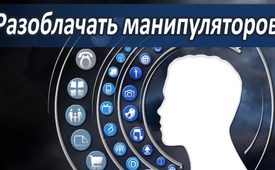 Разоблачать манипуляторов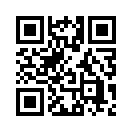 Можно составить простую картотеку, на компьютере или на бумаге, и записать туда существенные высказывания политических представителей, а также собственные наблюдения. К тому же, примерно, каждые три года следует приобретать Статистический годовой отчет Швейцарии или Германии и сравнивать цифры с разбрасываемыми словами. Так можно создать свою основу для свободного формирования мнения! 
Международная манипуляция ещё хуже!Можно составить простую картотеку, на компьютере или на бумаге, и записать туда существенные высказывания политических представителей, а также собственные наблюдения. К тому же, примерно, каждые три года следует приобретать Статистический годовой отчет Швейцарии или Германии и сравнивать цифры с разбрасываемыми словами. Так можно создать свою основу для свободного формирования мнения! 
Международная манипуляция ещё хуже! В книге „Скрытые цели“ известный австралийский журналист Джон Пилджер пишет следующее: 
„Богатые государства, которые эксплуатируют и угнетают весь мир, защищают себя широкомасштабной глобальной стандартизацией средств массовой информации. 90% сообщений прессы всего мира и актуальных политических новостей основываются на богатеющих и становящихся всё могущественнее источниках информации, круг которых сужается.“ 

Истинное состояние мира скрывается. Под девизом „глобализации“, посредством стабилизационных программ, за которыми стоит Всемирный банк, Международный валютный фонд, частный Федеральный резервный банк США и американское Министерство финансов, организовано невероятное перераспределение богатств всего мира. Начиная с 80-ых годов разорены более 90 государств. Благодаря манипуляциям СМИ, жители развитых государств не замечают, что происходит и в Европе: экспроприация государств посредством мультиконцернов (как, например, приватизация энерго- и водоснабжения, здравоохранения, почты, связи и т.д.), подрыв традиционных ценностей – семьи, сельского хозяйства, самообеспечения, солидарности и справедливости,  религиозной принадлежности, субсидиарности и основ демократии, сознания Родины и так далее. Всё это происходит под маской прогресса, космополитизма и новшества. 
Поэтому, уважаемые зрители, мы советуем Вам не поддаваться больше индустрии развлечений СМИ! Лучше объединяйтесь с единомышленниками, читайте книги авторов, которым СМИ никогда не дают слово: например, книгу упомянутого выше Джона Пилджера „Скрытые цели“. Или смотрите просветительные фильмы. Мы предлагаем Вам наш новейший документальный фильм „Водит нас НАСА за нос? – Если мёртвые астронавты воскресают“. 
Такие книги и фильмы – это не развлечение, но они захватывают, как криминальный роман, и полезны для знания. Они дают информацию для целеустремлённого поведения в частной и общественной жизни. Свобода всё вновь зависит от борцов за свободу.
Вас уже можно причислить к ним?от vjo.Источники:Presseclub Schweiz,
Postfach, 4008 Basel
RECHT + FREIHEIT Nr. 2/Mai 2016Может быть вас тоже интересует:#NASA-ru - НАСА - www.kla.tv/NASA-ruKla.TV – Другие новости ... свободные – независимые – без цензуры ...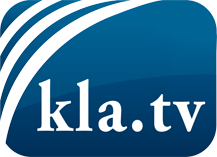 О чем СМИ не должны молчать ...Мало слышанное от народа, для народа...регулярные новости на www.kla.tv/ruОставайтесь с нами!Бесплатную рассылку новостей по электронной почте
Вы можете получить по ссылке www.kla.tv/abo-ruИнструкция по безопасности:Несогласные голоса, к сожалению, все снова подвергаются цензуре и подавлению. До тех пор, пока мы не будем сообщать в соответствии с интересами и идеологией системной прессы, мы всегда должны ожидать, что будут искать предлоги, чтобы заблокировать или навредить Kla.TV.Поэтому объединитесь сегодня в сеть независимо от интернета!
Нажмите здесь: www.kla.tv/vernetzung&lang=ruЛицензия:    Creative Commons License с указанием названия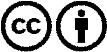 Распространение и переработка желательно с указанием названия! При этом материал не может быть представлен вне контекста. Учреждения, финансируемые за счет государственных средств, не могут пользоваться ими без консультации. Нарушения могут преследоваться по закону.